MEDIENINFOvon Reed Exhibitions Messe WienLust auf Wohnen - Wohnbereiche berühren direkt und hautnahWohnen & Interieur: Nachhaltigkeit ist mehr als ein SchlagwortWIEN (17. Februar 2020). – Mehr als ein Schlagwort: Nachhaltigkeit, der universelle Trend. Öko-Prinzipien, Fragen nach Materialeinsatz und -herkunft, Transportwegen und Lieferketten. Der Konsument verlangt Offenheit vom Hersteller sowie modernes Design, das den Zeitgeist und somit uns selbst widerspiegelt. Jede Menge Inspiration für die Ausgestaltung des Wohnbereichs gibt es fünf Tage lang auf der Wohnen & Interieur, die von 18. bis 22. März in der Messe Wien stattfindet.„Öko“ aus Überzeugung In Jahren, als „öko“ vielfach noch belächelt wurde, setzten gerade namhafte österreichische Möbelhersteller schon auf die heute so aktuellen Kriterien – aus Überzeugung. Das bedeutet: Vollhölzer aus nachwachsender Forstwirtschaft, formaldehydfrei und mit Naturöl behandelt, Schaumstoffe aus natürlichen oder Recycle-Grundmaterialien, Vorhänge und Bezugsstoffe aus Leinen, Hanf, Schurwolle, Baumwolle aus kontrolliert biologischem Anbau. Alles mit Bedacht auf Klimaneutralität und auf den kleinen CO2-Fußabdruck. Optisch begehrt: Glänzende Samte und Chenille, feine Gewebe mit Webmustern und pflanzliche Motivdrucke, durchaus plakativ. Die Wohnen & Interieur kennzeichnet ökologisch agierende Unternehmen mit dem Logo „Der grüne Pfad“, das den Besucher auf Nachhaltigkeit, regionales, innovatives und ehrliches Handeln hinweist.Holz, Rattan und Bio-KunststoffeIn turbulenten Zeiten gewinnt Wohnen an Bedeutung und Wert. Alles, was „verwurzelt“, „erdet“ und „Halt“ gibt, steht hoch im Kurs. Also: Naturmaterialien, Natursteine, Holz! Holz aus heimischen Bäumen und aus ökologischen Kreisläufen, Holz vom Boden bis zum Mobiliar, nicht zu übersehen auch Wandverkleidungen aus gehackten Paneelen und rustikaler Chalet-Stil – Holz für drinnen und draußen. Wieder verstärkt: Rattan, Weide, Bambus.Hinter den KulissenBio-Böden reichen von kreativ gestaltetem Linoleum bis zu neuen Entwicklungen von strapazierfähigen Belägen aus Bio-Polyurethan, das im Labor aus Rapsöl und Kreide komponiert wurde. Die Forschung schläft nicht, damit wir uns Natürlichkeit ins Heim holen können. Am liebsten authentische Produkte, mit einer Story im Hintergrund – woher kommen die „Zutaten“, wer hat’s wo gemacht, wer steht dahinter, wie weit steckt echtes Handwerk im Teil?Farb- und Formensprache in 2020„Classic Blue“, ein dunkles Abendhimmel-Blau, ist Farbe des Jahres 2020. Blau steht für Vertrauen und Verlässlichkeit. Classic Blue (Pantone 19-4052) tritt nun als Akzent in den hellen Szenerien auf oder wird als dominantes Kolorit in Abstufungen durchgespielt. Das bedeutet: Für Wohnbereiche werden helle Kiesel-, Sand- und Strohtöne, sanfte und intensivere Sorbettöne aufeinander abgestimmt, teils monochrom, und durch Blue aufgepeppt. Insgesamt eine klar gegliederte Atmosphäre zum Durchatmen.Schwarz kommt als metallischer Kontrast vor, für die stylischen Metallfüße von kleinen Tischchen und Stühlchen. Überraschungseffekt: Selbst schwer wirkende Betten oder Fauteuils ruhen auf zierlichen Beinchen. Ohnehin erstaunlich, wie „Füße“ stilistisch ins Auge rücken: Tische, Polsterstühle und Sessel stehen auf X-Beinen, aus konischen Rundholzstäben wie in den 60ies. Oder zunehmend wieder kerzengerade ausgerichtet, harmonierend mit kubischen Sessel- und Couchformen. Gerundet, kubisch und StilmixMinimalistische Formen, gerundet ohne scharfen Ecken und Kanten passen in ein unaufgeregtes Bild, nichts wird überladen, „weniger ist mehr“. Regale sollen nicht vollgestopft sein, Einzelteile dürfen wirken – hübsche Dinge, die einem ans Herz gewachsen sind. Auch „Erbstücke“ sind trendy für einen lebendigen Stilmix – ein barockes Tischerl neben Geradlinigkeit, Wiener Geflecht und Design-Sitzsäcke, ein Schnörkelstuhl in der klaren Essecke. Und alles optimal ins Licht gesetzt!„Fusionliving“ und aufregende KüchenzukunftGar nicht verschnörkelt gibt sich das neue Fusionliving – das Verschmelzen strenger Ästhetik der Japaner mit der Gemütlichkeit der Skandinavier. Alles durchdacht und alltagstauglich – am besten vom Fachmann geplante und nach Maß gefertigte Systeme, nicht nur unter dem Aspekt kleiner Wohnflächen, Tiny Spaces oder gar Tiny Houses. Ruhige Farben, matter Glanz und hohe Funktionalität zeichnet Küchen aus, Kombis verschiedener Materialien, auch in nachhaltiger Version, mit super Stauraumnutzung, dazu „mitdenkende“ Geräte, die auf Zuruf reagieren, autonom backen, selbständig dosieren ... welch´ aufregende Küchenzukunft! Wohnpsychologie: Der Mensch braucht StimuliAccessoires und persönliche Lieblingsstücke dürfen nicht fehlen. Neue Erkenntnisse der Wohnpsychologie belegen: Der Mensch braucht Stimuli, die Wohlbefinden, Konzentration und Leistungsfähigkeit beeinflussen. Solch ein Reiz kann eine schöne Aussicht durchs Fenster sein; ist diese nicht gegeben, werden schöne Dinge, Pflanzen oder Objekte im Innenraum umso wichtiger, wie Dr. Harald Deinsberger-Deinsweger kürzlich in Salzburg vor Fachpublikum erläuterte: „Es gibt salutogene und pathogene Lebensräume.“ Also gesundheitsfördernde und krankmachende Räume – wir können es bestimmen. (+++)*) Bei allen personenbezogenen Bezeichnungen gilt die gewählte Form in Ausführung des Art. 7 B-VG auf Frauen und Männer in gleicher Weise. Rückfragehinweis:Mag. Paul Hammerl
Director Brand PR
Michelle Kreuzmann
PR Manager
Hannah Jenke, BA
PR Manager
Tel. +43 (0)1 727 20 2420
presse@reedexpo.atReed Exhibitions ÖsterreichReed Exhibitions Österreich ist eine Tochter des in London ansässigen Reed Exhibitions Konzerns (RELX-Group), der als einer der weltweiten Marktführer im Messe- und Veranstaltungsgeschäft in mehr als 40 Ländern tätig ist. Zur österreichischen Firmengruppe gehören Reed Exhibitions Messe Salzburg, Reed Exhibitions Messe Wien, Exklusivbetreiber der Messe Wien, und STANDout, eines der Top 20 europäischer Messebau-Unternehmen. Reed Exhibitions Österreich ist mit ~370 Mitarbeiterinnen und Mitarbeitern an den Standorten Salzburg, Wien, Linz, Wels und Düsseldorf tätig. Wir verbinden Menschen mit Kontakten, Wissen und Emotionen.Reed Messe Wien GmbH	Reed Messe Salzburg GmbH
Messeplatz 1, Postfach 277	Am Messezentrum 6, Postfach 285
A-1021 Wien	A-5021 Salzburg
Tel: +43 (0)1 727 20-2420	Tel: +43 (0)662 4477-2411www.messe.at - presse@messe.at	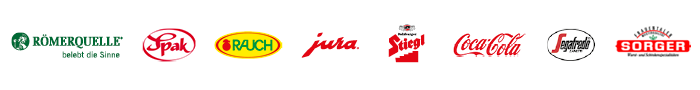 